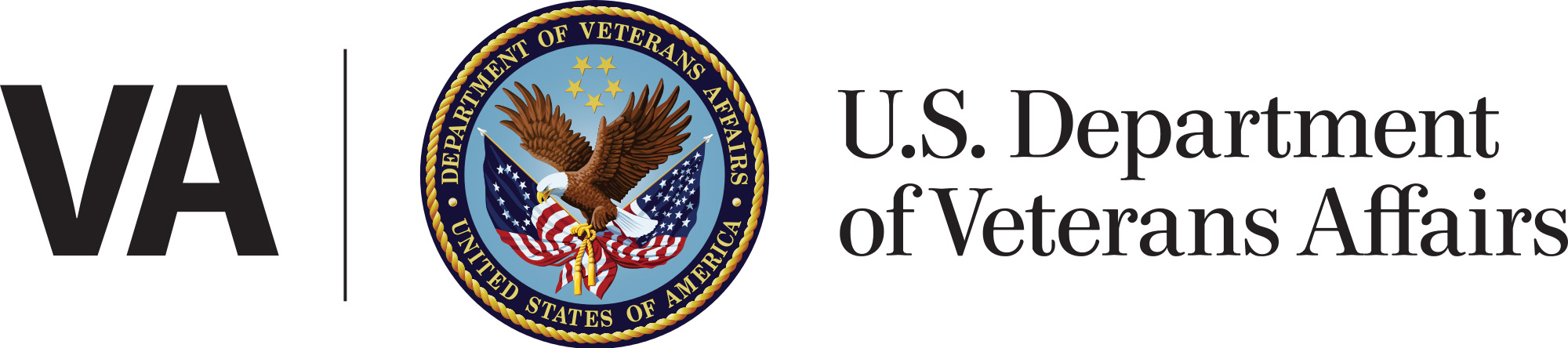 Respondent burden: 5 minutes
OMB Control #: 2900-0770
Expiration date: 09/30/2020
Survey Disclaimer [link: display lightbox with Survey Disclaimer]These questions allow us to better match you with specific feedback sessions. Only answer questions you feel comfortable with, but the more information we have the better our matches will be.
Personal InformationName First name [text input]Last name [text input]Email [text input]Phone Number [number input]Are you a Veteran, Veteran's family member, Veteran's caretaker, or Servicemember? (Check all that apply) [checkboxes]VeteranVeteran's family memberVeteran's caretakerServicememberI identify my gender as: [radio buttons]FemaleMaleTransgenderOtherPrefer not to answerAre you Hispanic, Latino, or Spanish origin?YesNoWhat is your race is: (Mark one or more) [checkboxes]American Indian or Alaska NativeAsianBlack or African AmericanNative Hawaiian or Other Pacific IslanderWhite Age [radio buttons]18 – 2425 – 3435 – 4445 – 5455 – 6465 – 7475 or olderHighest level of education? [radio buttons]Some high school (no diploma)High school diploma or equivalent (for ex: GED)Associate’s degree / trade certificate / vocational trainingSome college (no degree)Bachelor's degreeMaster's degreeDoctorate degreeEmployment status and profession [radio buttons]UnemployedEmployed full-time (30+ hours/week)Employed part-time (less than 30 hours/week)Self-employedRetiredWhat is your ZIP code. [number field; 5 digits]How did you hear about the opportunity to participate in VA website research? [text field; maximum allowed: 200 character]Service related informationWhich branch(es) of the military are/were you in? (Check all that apply) [checkboxes] Air ForceArmyCoast GuardMarine CorpsNavyOtherWhat year did you join the service? [number field; YYYY]Are you still active duty? [radio buttons]YesNo [if selected, ask 15]In the reserves[Conditional based on response to 14; no] What year did you get out of the service? [number field YYYY]Did you serve in combat?YesNoExperience with the VAHave you ever worked for the VA or a Veteran Service Organization? (Check all that apply) [checkboxes]NoYes, work(ed) for the VAYes, work(ed) for a VSOWhich VA benefits or services do you have any experience with? (Check all that apply) [checkboxes]Health care benefits (clinic, prescription refill, messaging) [if selected, ask 19]Education & career services (GI Bill, VR&E) [if selected, ask 20]Disability benefits (claims & appeals) [if selected, ask 21]Housing benefits (adaptive housing, home loans, homelessness services)Pension benefitsLife insuranceBurial benefitsOtherNone[Conditional based on response to 18; health care benefits] Which of the VA health benefits have you used or are you exploring?  (Check all that apply) [checkboxes]VA health care coveragePrescription refillSecure messagingDownloading medical recordsScheduling a doctor's appointmentAssistance with specific health issues, such as mental health or vision care. [Conditional based on response to 18; education & career services] Which of the VA education and career benefits have you used or are you exploring (Check all that apply) [checkboxes]GI Bill (Post 9/11, Montgomery)Vocational Rehabilitation & Employment (VR&E)Veterans’ Educational Assistance Program (VEAP)Small business certificationDependents' educational assistance[Conditional based on response to 18; disability benefits] How far has your disability claim progressed? (Check all that apply) [checkboxes] [radio buttons]I am preparing my applicationI submitted a claimI received a ratingI filed an appealI gave upI prefer not to answerHave you ever used or explored any other VA benefits? Please describe [text field; 100 words]Internet accessHow often do you go online to access VA benefits and services? [radio buttons]NeverAbout once a yearAbout once a monthAbout once a weekDaily When you have questions about your VA benefits and services, where do you go to find answers? (Check all that apply) [checkboxes]I call my VSOI call my local VA centerI look on VA.govI look on Vets.govI search online for them (e.g. Google, Bing)I ask other VeteransI look at Veteran forumAny sources of help we missed? [text field]How do you access the internet? (Check all that apply) [checkboxes]SmartphoneTablet Personal computerPublic or shared computerWork computerAny other devices we didn’t list here?Do you use any assistive devices, such as screen readers or braille display, to access the internet? [radio buttons]NoYes [text field]